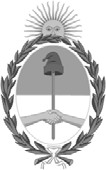 República Argentina - Poder Ejecutivo Nacional1983/2023 - 40 AÑOS DE DEMOCRACIAResolución firma conjunta Número: RESFC-2023-4847-APN-DI#INAESCIUDAD DE BUENOS AIRESMiércoles 8 de Noviembre de 2023Referencia: EX-2023-117459119-APN-DGDYD#JGM - ANEXOS SERVICIO CREDITO COOPERATIVASResolución Nº 7207/12 - T.O. Nº 371/13 modificada por resoluciones Nº 1423/17 y Nº 3263/19.VISTO, el Expediente N° EX-2023-117459119-APN-DGDYD#JGM y CONSIDERANDO:Que el INSTITUTO NACIONAL DE ASOCIATIVISMO y ECONOMIA SOCIAL es la autoridad deaplicación del régimen legal aplicable a las cooperativas en todo el territorio nacional, las que se rigen por las disposiciones de la Ley N° 20.337 y las resoluciones que dicta este Organismo.Que mediante Resoluciones N° 1423/17 y Nº 3263/19 se modificó la Resolución N° 7207/12, -T.O. Resolución N° 371/13-, las que regulan la prestación del servicio de crédito en las cooperativas.Que con motivo de las modificaciones introducidas a la modalidad de prestación del servicio, debieron adecuarse los sistemas informáticos correspondientes al régimen informativo que estas deben presentar a este INSTITUTO, con la periodicidad establecida en la norma.Que la Coordinación de Servicios Digitales e Informáticos de la Dirección General Técnico Administrativa ha efectuado, con la asistencia de la Dirección de Análisis de Servicio de Ahorro y Crédito de la Dirección Nacional de Control de Ahorro y Crédito Cooperativo y Mutual, la adecuación de los mencionados sistemas a un régimen informativo compatible con los requerimientos establecidos en la Resolución N° 3263/19.Que la Federación Argentina de Cooperativas de Crédito Ltda. ha solicitado el dictado de una resolución que contemple el sistema informativo del modo previsto en la normativa vigente.Que en consecuencia corresponde el dictado de una resolución que actualice los Anexos previstos en el artículo 19 incisos b) y d) de la Resolución N° 7207/12,-T.O. 371/13-, de acuerdoa las prescripciones de las Resoluciones N° 1423/17 y Nº 3263/19.Que el servicio jurídico permanente ha tomado intervención con carácter previo al dictado del presente acto administrativo.Por ello y en uso de las facultades contempladas en la Ley N° 20.337 y en los Decretos N° 420/96, 721/00, 1192/02, sus modificatorios y complementarios.EL DIRECTORIO DELINSTITUTO NACIONAL DE ASOCIATIVISMO Y ECONOMIA SOCIAL RESUELVE:ARTICULO 1°.- Sustitúyense los Anexos I, II, III, IV, V, VI y VII del artículo 19 incisos b) y d) de la Resolución N° 7207/12,- TO Resolución N° 371/13-, modificada por Resoluciones N° 1423/17 y Nº 3263/19, por los Anexos que se identifican como IF-2023-122916011-APN-CSDI#INAES, IF-2023-122916551-APN CSDI#INAES, IF-2023-122917151-APN-CSDI#INAES, IF-2023- 122917654-APN-CSDI#INAES, IF-2023-122918154-APNCSDI#INAES, IF-2023-122918838- APN-CSDI#INAES,  IF-2023-124048849-APN-DASAYC#INAES  e  integran  la  presenteresolución.ARTICULO 2°.- Comuníquese, publíquese, dése a la Dirección Nacional del Registro Oficial y archívese.Digitally signed by CHMARUK Maria Zaida Date: 2023.11.07 19:15:00 ARTLocation: Ciudad Autónoma de Buenos AiresZaida Chmaruk VocalDirectorio INAESInstituto Nacional de Asociativismo y Economía SocialDigitally signed by MIRAD Heraldo Nahum Date: 2023.11.07 22:31:52 ARTLocation: Ciudad Autónoma de Buenos AiresNahum Mirad VocalDirectorio INAESInstituto Nacional de Asociativismo y Economía SocialDigitally signed by RUSSO Alejandro Juan Date: 2023.11.08 11:28:57 ARTLocation: Ciudad Autónoma de Buenos AiresAlejandro Russo VocalDirectorio INAESInstituto Nacional de Asociativismo y Economía SocialDigitally signed by R O I G Alexandre Date: 2023.11.08 11:47:28 ARTLocation: Ciudad Autónoma de Buenos AiresAlexandre Roig Presidente Directorio INAESInstituto Nacional de Asociativismo y Economía SocialDigitally signed by GESTION DOCUMENTAL ELECTRONICA - GDEDate: 2023.11.08 11:47:38 -03:00